PARA:	 	OSCAR JULIÁN SÁNCHEZ CASAS			DIRECTOR ADMINISTRATIVO Y FINANCIERODE:		SUBDIRECTORA DE RECURSOS MATERIALESASUNTO:	Alcance memorando 3-2017-02098 Rendición cuenta anual vigencia 2016 – Auditoría Fiscal ante la Contraloría de BogotáDando alcance al memorando de la referencia me permito remitir la información con corte a 31 de diciembre de 2016 respecto a inventarios de tecnología, incluidos dentro de estadísticas informáticas, discriminados de la siguiente manera:CB-0708 Inventario de Computadores PersonalesCB-0709 Inventario de ImpresorasCB-0710 Inventario de Equipos ComplementariosQuedo atenta a cualquier inquietud o aclaración adicional Cordialmente,Anexo:    SI _x_     NO__                  Numero de folios__1____	Archivo: Cuenta 2016_Recursos Materiales_InvTecnología_06Feb2017Copia:   José Mauricio González – Almacenista (e)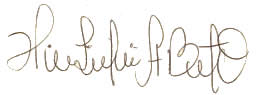 XIMENA LILIANA BUSTOS VELASCO